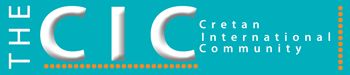 CRETAN INTERNATIONAL COMMUNITYBOARD MEETINGTaverna Ena kai Ena Misiria, Monday 1 February 201 2016 @ 12.30Present:Peter Winterink		(PW)		PresidentIngo Dietrich		(ID)		Vice President	Ralph Krueger		(RK)		Treasurer	Stuart Walsh		(SW)		SecretaryWilly Van Bellegham	(WVB)		Board Member & Membership SecretaryMINUTES OF THE MEETING1. PW opened the meeting at 12.30 with agreement of all present as the Annual General Meeting, (A.G.A.) had finished earlier than planned. He thanked all members for standing again and is looking forward to another productive year working together. 2. Minutes of the last meeting held on 13.01.2016 had been circulated in advance and published on line. These were unanimously approved.3. Any matters arising will be covered elsewhere in the agenda.4. PW had looked into obtaining a list of suitable press & PR contacts but it had not been possible. RK has an address with Rethymon News to follow. SW to write a press release for distribution outlining CIC objectives and aims for 2016. Other items covered elsewhere.5. ID – no report, items will be covered elsewhere.6. RK had distributed the current financial statement in advance to all members. This was unanimously approved for auditing purposes. Copies are available to members by e-mail on request.7. WVB reported at the A.G.A. 68 paid up members with a number of renewals anticipated and is confident we will maintain the 2015 level of membership as a minimum. €170 was handed to RK in respect of membership income.8. Events:A: Januaryi. A combined walk, visit to Ag. Irene  and lunch was held and the format proved popular and successful.ii. Coach excursion had 19 participants and was able to offer a price reduction of €5 on the day and still returned a small surplus. RK’s format of shorter winter trips that will break even with lower numbers is a good format and will be continued for the season.B: Februaryi. Joint lunch will be held on 14 February at Kexagias in Stavromanos, a popular venue we have used before. ID to organise and  to publicise. ii. RK will be away for the remainder of the month but will liaise with ID to organise an excursion Sunday 28 February,  details to follow.C: Marchi. Joint lunch, to be arranged for second Sunday venue etc. to be confirmed.ii. Coach excursion, details and date to follow.9. Any other business, (A.O.B.)The Board looked at charity and other activities for 2016 as follows:CharityThe proposed involvement in the Maroulas wheelchair appeal is on hold due to the ill health of the proposed recipient – item carried forward for review.Micri Panagia – continued support available on an as required basis liasised via PWSyllogos Agapi – www. Syllogosagapi.gr – a home for disabled children, proposal by RK. The CIC has in the past supported this organisation, he will contact to ascertain any areas we may be able to help. Suggested budget is c.€500The Board will consider proposals from individual members or the coffee morning as a body. Charities for consideration must be Cretan based, preferably within the Rethymon area, and in line with previous Board decisions and the Articles of Association will not consider any applications from animal welfare groups or for political activities. It the Board’s preferred option to provide actual goods and services for organisations and not cash.Activities Monthly CIC activities;Coffee morning – first Monday. At Ena kai Ena for the remaining winter months then move to Camping Elizabeth for the summer. Winter venue for 2016/7 to be decided by the group during the summer.Joint lunch – second Sunday, meet lunchtimes during winter and evenings summer.Coach excursions – fourth Sunday of the month.This is a general outline and can be varied around how the actual months fall and other events etc.Games and social evenings will not be continued as interest has wained on these.Red Cross Coffee Morning – CIC will fully assist Ev Wright in organising the annual event during May at Camping Elizabeth. Ev did ask for donations of any unwanted gifts for prizes.Cretan Diet Festival – first week in July, waiting full details. An excellent event to generally promote the CIC locally.Battle of Crete ceremony – we did not participate in 2015. It is felt past interest was more based on members in the Xania and Aporokoronas areas which we no longer have. To the best of the Board’s knowledge we have no members with any relevant military interest, also the actual distance from the event means many members who do celebrate will do so on a more local basis. Therefore a decision was made not to participate in future ceremonies. Flea market – cancelled through a lack of interest in 2015. No firm decision yet for 2016.SW suggested looking at manning a watering station on the Arkadi Run as a way of promoting the CIC. He will attempt to make contact with the organisers and report back.10. Next meeting to be held on Wednesday 16 March at Taverna Klimataria in Misiria at 19.00.11. PW thanked everybody for their attendance and closed the meeting at 13.44.Stuart WalshSecretary   	secretary@thecic.eu   	www.thecic.eu   	6978048307Tuesday, 02 February 2016	